AHMET PEMBEGÜLLÜ BULVARI MİTİNG ALANI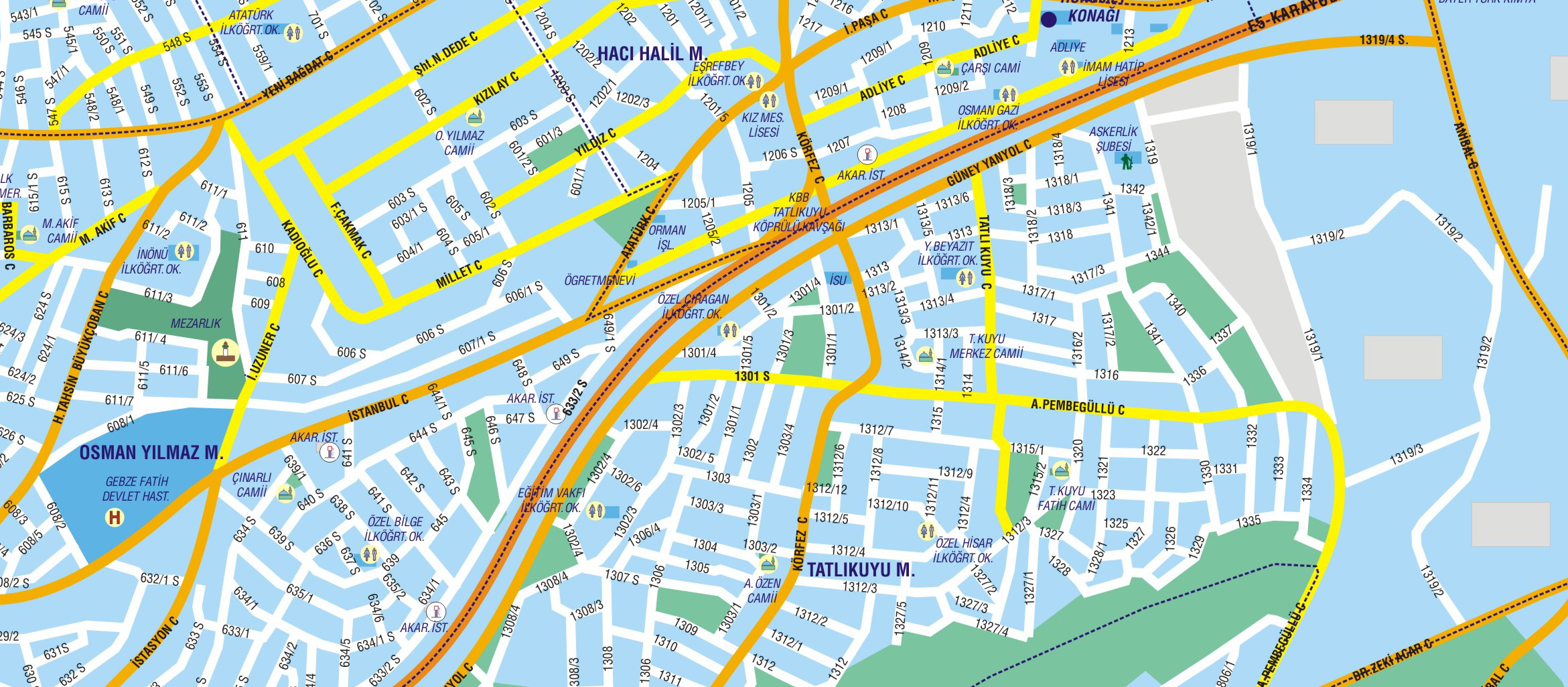 